МЕРОПРИЯТИЕ НА УЛИЦЕ КО ДНЮ ЗАЩИТЫ ДЕТЕЙ В РАЗНОВОЗРАСТНОЙ ГРУППЕ «СОЛНЫШКО»Цель: Формирование представлений о празднике «День защиты детей».Задачи:Создать радостную праздничную атмосферуВызвать желание принимать активное участие в празднике.Вызывать эмоционально – положительный настрой детей.Стимулировать совместную музыкально-игровую деятельность, эмоциональную отзывчивость детей.Развивать доброжелательные отношения между детьми.Ход мероприятия:Ведущая: Наступило долгожданное лето. И сегодня мы все вместе собрались, чтобы встретить замечательный праздник — День защиты детей. А встречаем мы его именно сегодня, потому что сегодня первый день лета. Сегодня 1 июня.Первый день цветного летаВместе нас собрал, друзья.Праздник детства, песен, света,Праздник мира и добра!Этот праздник мы посвящаем самому прекрасному на земле – вам дорогие дети!Этот день посвящен Вам, дорогие ребята!Встречают 1 июня всюдуВедь этот день защиты всех детей.Вы, дети – это будущее нашей Родины.А вы, ребята, рады тому, что наступило лето? Тогда встречайте Лето.Под музыку появляется Лето в ярком сарафане.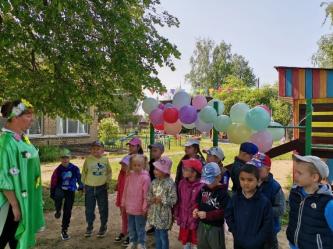 Лето: Мой вам привет, ребята-дошколята!Я – Лето красное, я солнышком богато.Его цветы в моём венке.Любуйтесь все!Ведущий: Ребята, давайте поздороваемся с Летом.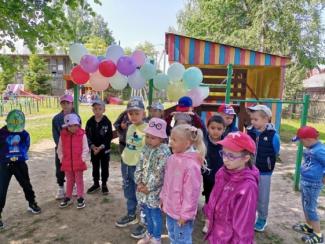 Дети рассказываю стихиЛето: Ребята, а какие вы любите кушать ягоды и фрукты?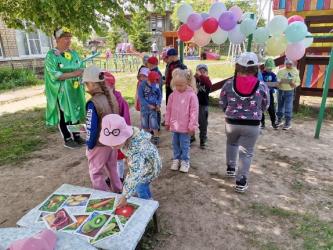 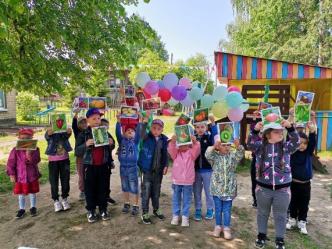 Д/ игра «Фрукты, овощи»Лето: Все проснулись, потянулись! Молодцы! А теперь поспешим на веселую зарядку. 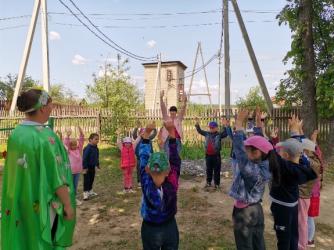 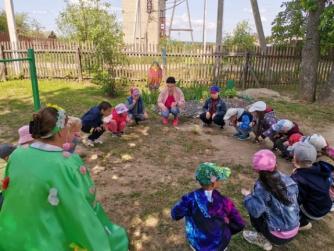 Дети встают в круг и под веселую музыку делают зарядку вместе с инструктором по физической культуре.Ведущая: Раз и два! И все в порядке!Будет дождик — не беда!Тот, кто делает зарядку,Не болеет никогда!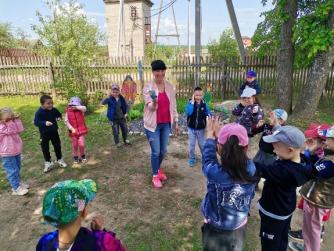 (поливает детишек из лейки-брызгалки…)Ведущая: Ребята к нам пришел еще один гость. Узнаете его кто же это? Доктор Айболит.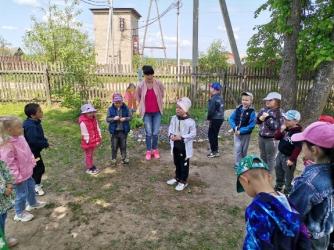 Айболит: Здравствуйте ребята, очень хочу я узнать у вас: есть ли грязнули здесь сейчас?А неумытые, непричесанные дети. Нерях на празднике не потерплю (проверяет все ли чистые, опрятные).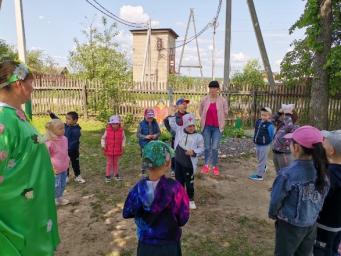 Чтоб расти и закалятьсяНе по дням, а по часамФизкультурой заниматься надо нам.Ведущая: Наши детки Айболит занимаются физкультурой, поэтому они и крепкие и сильные. Хотите убедиться?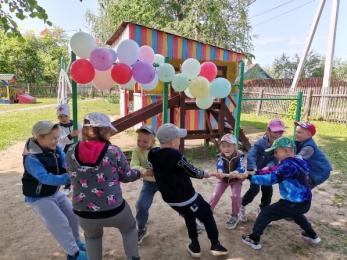 Проводится игра «Перетяни канат»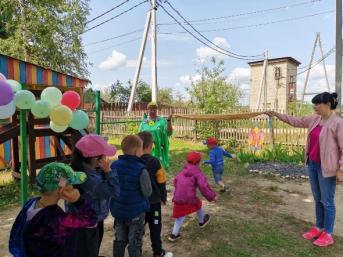 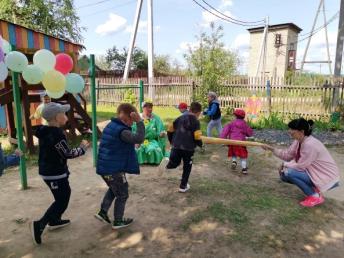 Игра «Лиана»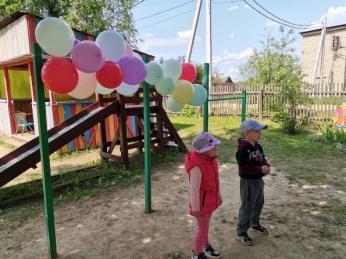 Дети рассказывают стихиВедущая: Ребята, давайте встанем в круг и споем песню, от которой у всех на лицах появятся улыбки.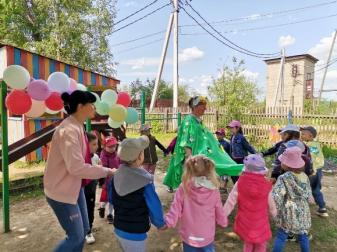 Дети исполняют песню «Улыбка».Ведущая: А сейчас я предлагаю поиграть в игру «Как живешь?»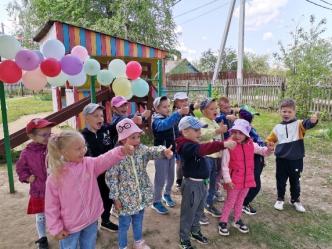 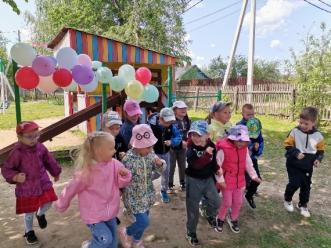 Проводится игра «Как живешь?»Как живешь? – Вот так! (выставляют большой палец вперед)Как идешь? – Вот так! (идут на месте)Как плывешь? – Вот так! (имитируют плавание)Как бежишь? – Вот так! (бег на месте)Как грустишь? – Вот так! (грустят)А шалишь? – Вот так! (кривляются)А грозишь? – Вот так! (грозят друг другу пальчиком)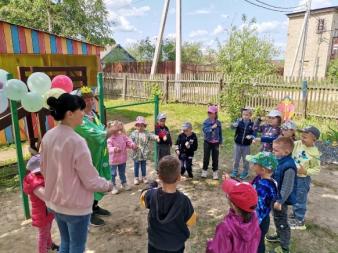 Танец «Буги-вуги»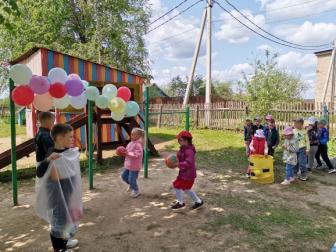 Эстафета «Солим арбузы»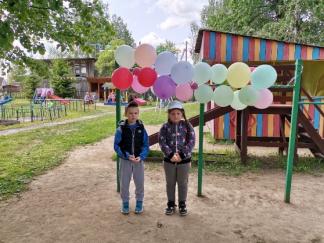 Дети рассказывают стихи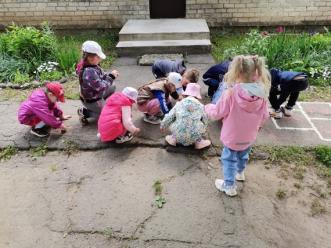 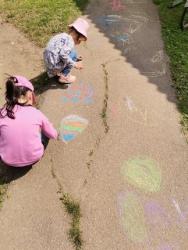 Дети рисуют на асфальте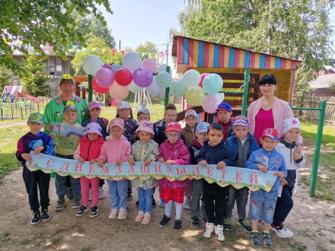 